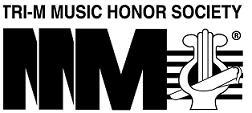 Tri-M Application		Name: ___________________________________Grade: ________ Department (Orchestra, Band, Choir):_____________Email (print clearly):____________________________     Shirt Size (Circle):      S            M           L             XL Membership Requirements:Members are selected based on scholastic and musical achievement and leadership potential, as well as community service involvement. In order to become a member applicants must…Be enrolled in a performing music class at Chantilly High School (guitar lab, piano lab, and/or music theory students are not eligible unless they are also enrolled in a band, orchestra, or choral course)Cumulative GPA of at least 3.0, 4.0 in music related classes Perform 20 Hours of music-related servicePay Membership Dues ($20, once inducted)-------------------------------- *** (FOR NEW MEMBERS ONLY) *** ----------------------------1. Why music? (Please attach your 200 words or less to the back of this page)2. Service is incredibly important to the Tri-M officers and members; please list your participation in service throughout your high school careerI understand the requirements above and that my acceptance as a member of the Tri-M Music Honor Society at Chantilly High School is a privilege and can be taken away from me at any time. Signature of Applicant_______________________________________________________________Signature of Parent_______________________________________________________________ Thank you for your interest!Eric SuTri-M Presidentericsu111@yahoo.com